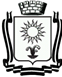 ПОСТАНОВЛЕНИЕАДМИНИСТРАЦИИ ГОРОДА-КУРОРТА КИСЛОВОДСКАСТАВРОПОЛЬСКОГО КРАЯ     22.12.2022                       город-курорт Кисловодск                         №   1661    .О назначении общественных обсуждений В соответствии с Федеральным законом от 06 октября 2003 года № 131-ФЗ «Об общих принципах организации местного самоуправления в Российской Федерации», Градостроительным кодексом Российской Федерации, Законом Ставропольского края от 02 марта 2005 года № 12-кз «О местном самоуправлении в Ставропольском крае», Уставом городского округа города-курорта Кисловодска, администрация города-курорта КисловодскаПОСТАНОВЛЯЕТ:1. Назначить проведение общественных обсуждений по предоставлению разрешения на условно разрешенный вид использования земельного участка, по предоставлению разрешения на отклонение от предельных параметров разрешенного строительства с 29 декабря 2022 года по 30 декабря 2022 года.2. Вынести на общественные обсуждения, указанные в п.1 настоящего постановления, проекты решений:2.1. О предоставлении разрешения на условно разрешенный вид использования земельного участка с кадастровым номером: 26:34:020216:18, площадью 4391 м2, расположенного по адресу: г. Кисловодск, б-р. Курортный, 8, под «под лечебный корпус литер А, компрессорную литер Б, общественное питание, магазины», в территориальной зоне ОД-2 (зона смешанной исторической застройки);2.2. О предоставлении разрешения на отклонение от предельных параметров разрешенного строительства, в части сокращения расстояния от границ земельного участка с кадастровым номером: 26:34:050206:39, площадью 4663 м2, расположенного по адресу: г. Кисловодск, ул. Гастелло/Линейная, 17/34, в целях определения места допустимого размещения зданий, строений, сооружений, за пределами которых запрещено строительство зданий, строений, сооружений с северо-западной стороны до 3 м, предоставление разрешения на отклонение от предельных параметров разрешенного строительства, в части предельного количества этажей зданий, строений, сооружений с 6 до 8 этажей и предоставление разрешения на отклонение по площади озеленения с 20% до 15%, в территориальной зоне Ж-3 (зона застройки среднеэтажными жилыми домами);2.3. О предоставлении разрешения на отклонение от предельных параметров разрешенного строительства, в части сокращения расстояния от границ земельного участка с кадастровым номером: 26:34:030307:293, площадью 1058 м2, расположенного по адресу: г. Кисловодск, ул. Профинтерна, 16, в целях определения места допустимого размещения зданий, строений, сооружений, за пределами которых запрещено строительство зданий, строений, сооружений, с северной стороны до 0 м и предоставление разрешения на отклонение от предельных параметров разрешенного строительства, в части изменения минимального размера земельного участка с 2500 м2 до 1058 м2, в целях установления вида разрешенного использования земельного участка под «санаторная деятельность», в территориальной зоне Р-2 (курортная зона);2.4. О предоставлении разрешения на отклонение от предельных параметров разрешенного строительства, в части изменения максимального размера земельного участка с кадастровым номером: 26:34:010112:187, площадью 1102 м2, расположенного по адресу: г. Кисловодск, ул. Московская, 17-в, с 800 м2 до 1102 м2, в целях установления вида разрешенного использования земельного участка под «для индивидуального жилищного строительства» и предоставление разрешения на условно разрешенный вид использования земельного участка под «для индивидуального жилищного строительства», в территориальной зоне ОД-1 (зона общественно-деловой застройки).3. Установить, что предложения и замечания по рассматриваемым вопросам принимаются в письменном виде в адрес комиссии по землепользованию   и     застройке     города-курорта     Кисловодска, а     также посредством записи в книге (журнале) учета посетителей экспозиции проекта, подлежащего рассмотрению на общественных обсуждениях 29 декабря 2022 года.4. Поручить комиссии по землепользованию и застройке городского округа города-курорта Кисловодска:4.1. Организацию и проведение общественных обсуждений, указанных в пункте 1 настоящего постановления;4.2. Организовать проведение экспозиции по адресу г. Кисловодск, ул. А. Губина, 9, помещение управления архитектуры и градостроительства администрации города-курорта Кисловодска, четверг, с 15-00 до 17-00.5. Установить, что расходы, связанные с организацией и проведением общественных обсуждений по предоставлению разрешения на условно-разрешенный вид использования земельного участка, по предоставлению разрешения на отклонение от предельных параметров разрешенного строительства, несет физическое лицо, заинтересованное в предоставлении такого разрешения.6. Информационно-техническому отделу администрации города-курорта Кисловодска опубликовать настоящее постановление в городском общественно-политическом   еженедельнике «Кисловодская   газета» и    на официальном сайте администрации города-курорта Кисловодска в сети Интернет с целью информирования населения.7. Настоящее постановление вступает в силу со дня подписания.Глава города-курортаКисловодска								         Е.И. Моисеев